VisibabeIzradi visibabe uz pomoć slamčica i vate kao što je prikazano na slici.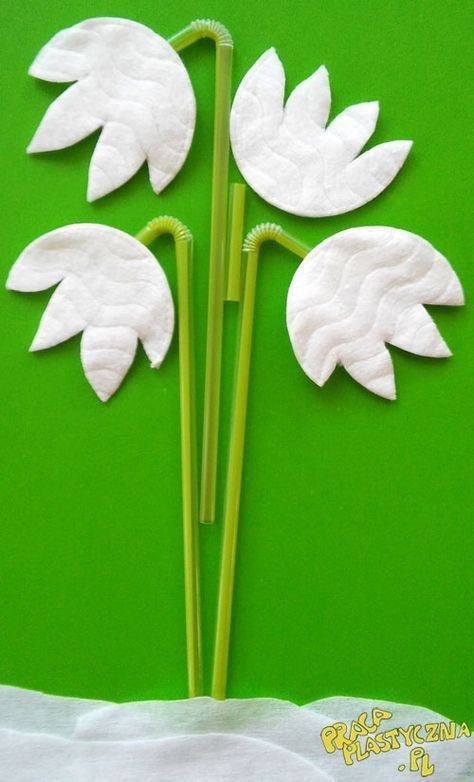 Slika preuzeta s: https://www.pinterest.com/pin/858498747717606033/